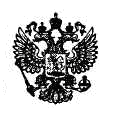 Федеральная служба по надзору в сфере защиты прав потребителей и благополучия человекаУправление Федеральной службы по надзору в сфере защиты прав потребителей и благополучия человека по Забайкальскому краю(Управление Роспотребнадзора по Забайкальскому краю)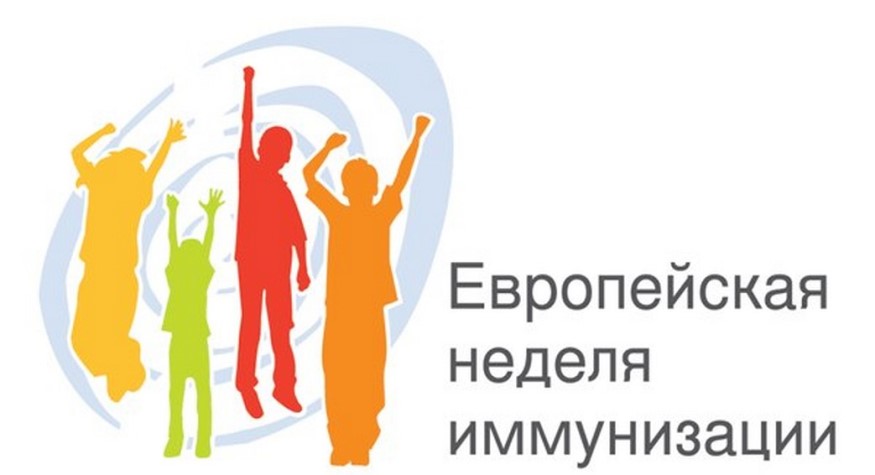 Иммунизация против гриппаНа грипп и острые респираторные вирусные инфекции (ОРВИ) приходится 90 % всей инфекционной заболеваемости. Грипп – опасное и тяжелое инфекционное заболевание. Грипп опасен как сам по себе, но особо опасны осложнения гриппа – пневмонии, гаймориты, отиты, токсическое повреждение мозга, сердца. Но грипп коварен не только этим, он снижает защитные силы организма, тем самым способствует обострению различных хронических заболеваний. Особенно опасна инфекция для лиц с ослабленным иммунитетом, детей и пожилых людей, поэтому данной категории населения иммунизация показана в первую очередь.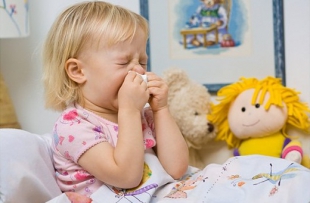 Какие же меры профилактики существуют против гриппа? Самым надежным и эффективным способом была и остается  вакцинация, специфическая профилактика гриппа. Именно после вакцинации формируется специфический иммунитет к вирусам гриппа типа А и В.	Согласно Национальному календарю профилактических прививок обязательной иммунизации против гриппа подлежат: дети с 6 месяцев, учащиеся 1 - 11 классов; студенты ВУЗов и СУЗов, работники медицинских и образовательных организаций, транспорта, коммунальной сферы; беременные женщины; взрослые старше 60 лет; лица, подлежащие призыву на военную службу; лица с хроническими заболеваниями, в том числе с заболеваниями легких, сердечно-сосудистыми заболеваниями, метаболическими нарушениями и ожирением.Иммунизация населения против гриппа проводится в предэпидемический период (сентябрь-октябрь).Несмотря на заключения специалистов в области иммунопрофилактики, прививки против гриппа население ставит неохотно, сомневаясь в их целесообразности.Всемирная организация здравоохранения (ВОЗ) систематически проводит детальное изучение циркулирующих вирусов гриппа среди населения. По результатам наблюдений делаются прогнозы, даются рекомендации по составу противогриппозных вакцин. В соответствии с рекомендациями ВОЗ все гриппозные вакцины ежегодно обновляются, что обусловлено быстрой антигенной изменчивостью вирусов гриппа.Все современные вакцины совершенно безопасны, они проходят многоуровневый контроль качества и имеют высокую степень очистки. Риск развития у привитого нежелательных реакций на введение вакцины минимален. В настоящее время в Забайкальском крае применяются противогриппозные вакцины, закупаемые за счет средств федерального бюджета. Это вакцины «Гриппол Плюс» (усовершенствованный аналог вакцины «Гриппол», первая российская вакцина, не содержащая консерванта) – для иммунизации детского населения и «Совигрипп» – для иммунизации взрослого населения. 	У привитого против гриппа защитные антитела появляются через 8-12 дней после вакцинации, иммунитет сохраняется до 12 месяцев, в т.ч. и у пожилых лиц. Защитные титры антител к вирусам гриппа после вакцинации лиц разного возраста определяются у 75-92 % вакцинированных. Кроме того, в состав вакцины «Гриппол Плюс» включен иммуномодулятор полиоксидоний, который позволяет повысить иммунологическую память, существенно снизить прививочную дозу антигенов, повысить устойчивость организма к другим инфекциям за счет коррекции иммунного статуса. Вакцины группы Гриппол превосходят все имеющиеся гриппозные вакцины по профилю безопасности.  Вакцина «Совигрипп» содержит в себе адъювант Совидон, который действует как иммуномодулятор, обладает антиоксидантными свойствами и меньшей реактогенностью.	Часто слышишь такие высказывания: «Я привился и сразу заболел. Не буду больше прививаться!». Это заблуждение. Необходимо помнить о том, что в состав вакцины включены антигены трех штаммов вируса гриппа (А(H1N1)/2009, А (H3N2), B), т.е. иммунизация проводится конкретно против гриппа. Скорее всего, у привитого развился не грипп, а другое, схожее с ним по клинике респираторное заболевание.  Нередко словом «грипп» в обиходе также называют любое острое респираторное заболевание (ОРВИ), что ошибочно, так как кроме гриппа на сегодняшний день описано еще более 200 видов других респираторных вирусов (аденовирусы, риновирусы, респираторно-синцитиальные вирусы и др.), вызывающих гриппоподобные заболевания у человека. Кроме того, в предэпидемический период, когда проводится иммунизация населения против гриппа, в циркуляции еще отсутствуют вирусы гриппа, циркулируют только вирусы ОРВИ.Хотелось бы обратиться к родителям, которые отказываются прививать своих детей против гриппа. Прежде чем написать письменный отказ от прививки подумайте, что вы подвергаете своего ребенка, членов своей семьи, окружающих детей в классе или детском саду повышенному риску заболевания. И еще необходимо знать о том, что прививка не исключает заболевание, а облегчает тяжесть течения заболевания, предотвращает развитие осложнений, и как следствие развитие летальных исходов.  В современных эпидемиологических условиях недопустимо пренебрегать возможностью специфической иммунопрофилактики гриппа. 	Противопоказанием к введению вакцины являются аллергические реакции на куриный белок; аллергические реакции на ранее вводимые гриппозные вакцины; острые лихорадочные состояния или обострение хронического заболевания (вакцинацию проводят после выздоровления или в период ремиссии); нетяжелые ОРВИ, острые кишечные заболевания (вакцинацию проводят после нормализации температуры).Относительным противопоказанием можно считать период первого триместра беременности. Вакцинация инактивированными вакцинами во втором и третьем триместрах беременности безопасна.Учитывая изложенное выше, актуальность проблемы распространенности, тяжести течения заболевания гриппом и его последствий, сделайте правильный выбор, не отказывайтесь от прививки!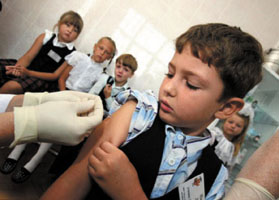 